FAX:097-540-5597（鑑不要）提出先：一般社団法人大分県病院協会 事務局 行◎別紙の文書をご確認いただき、下記の必要事項をご記入の上、ご提出ください。・・・・・・・・・・・・・・・・・・・・・・・・・・・・・・・・・・・【 一般演題発表連絡票 】　① 演題番号：　　　　　　　　　　　　　　　　　　　　　② 病院名：　　　　　　　　　　　　　　　　　　　　　　　　　　　　　　　　③ 　：　　　　　　　　　　　　　　　　　　　　　　　　　　　　　　　　　　　　　　　　　　　※発表者変更の場合はその旨⑤にご記入下さい。④ その他連絡事項等　※発表者の変更がある場合はその方の職種もご記入下さい。《メールでご提出される場合》　　メールに以下の内容を明記して事務局宛送信して下さい（***は自分の演題番号）。〔宛先〕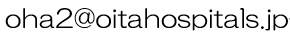 〔件名〕39一般演題発表連絡票：***〔本文〕②、③、④の内容